Územná organizácia DPO SR MartinKuzmányho 36, 03601 MartinMobil 0918 790 352, e-mail: ovmartin@dposr.sk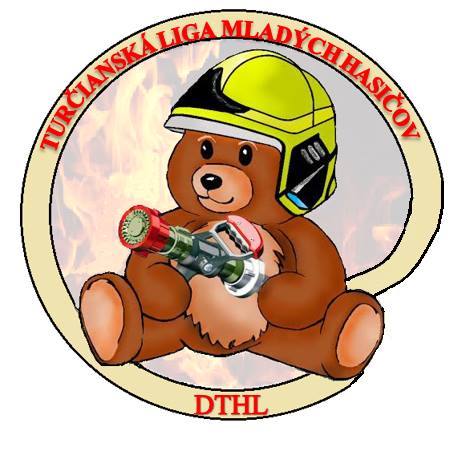 P R O P O Z Í C I E Turčianskej ligy mladých hasičov / TLMH /          Turčianska  liga mladých hasičov je  celookresná viackolová súťaž s cieľom osloviť  mládež, učením a  poznávaním  súčasnej problematiky   Ochrany pred požiarmi,  vychovať  adekvátnych nástupcov  dobrovoľných hasičov  v našom okrese. Garant:  Územná organizácia DPO SR  M a r t i n Požiarny útok s vodouV požiarnom útoku s vodou (ďalej len požiarny útok) súťaží  8 členov vrátane veliteľa s prilbou a môžu použiť služobný alebo bojový opasok. Motorovú striekačku obsluhujú deti samé, pod dohľadom trénera, ktorý môže deti upozorniť ústne, nesmie zasiahnuť fyzicky. Požiarny útok s vodou sa bude vykonávať na 2 súťažné pokusy. Do hodnotenia sa započítava lepší z dosiahnutých časov. Náradie na požiarny útok - 1 ks prenosná motorová striekačka schváleného typu bez viečka, - 2 ks nasávacie hadice s dĺžkou 1,6 m, priemer 110 mm so skrutkovým spojením, - 1 ks nasávací kôš s priemerom 110 mm so spätnou klapkou alebo ventilom bez úprav, - 1 ks rozdeľovač s ľubovoľnými ventilmi bez úprav, - 2 ks hadíc B priemer 75 mm, izolovaných s dĺžkou 10 m (± 0,5 m), s minimálnou šírkou plochej hadice 113 mm, - 4 ks hadíc C priemer 52 mm izolovaných s dĺžkou 10 m (± 0,5 m), s minimálnou šírkou plochej hadice 79 mm. Hadice sa merajú voľne položené bez naťahovania. - 2 ks prúdnic C, priemer výstrekovej hubice Ø 12,5 mm (± 0,1 mm), dĺžky 40 – 50 cm, - 2 ks kľúče na polospojky. Je povolené používať poistky proti rozpojeniu polospojok. - 1 ks pretlakový ventil B (priemer vstupu a výstupu 75 mm), nastavený na maximálny tlak 0,3 MPa / dodá organizátor TLMH/ v dopravnom vedení a príslušenstvo pretlakového ventilu pre odvod vody mimo základne. Príslušenstvo pretlakového ventilu môže pozostávať: - zo zariadenia, ktoré pretlakový ventil zaistí v ľubovoľnej polohe na výtlačnom hrdle motorovej striekačky, - prechodu B/C, - špeciálneho kolena C, - odvádzacej hadice C, - zariadenia na aretáciu nastavených hodnôt na pretlakovom ventile. Nastavenie pretlakového ventilu musí byť zabezpečené proti zmene nastavených hodnôt po celú dobu súťaže. Je povolené použitie podložky ako značky na spojenie nasávacích hadíc max. rozmerov 50 x 50 cm a ochrana ostrých hrán na nádrži s vodou. Vzdialenosti - štartovacie čiary od stredu plošiny (základne): - 5 m, - čiara hranice striekania od stredu plošiny: - 35 m, - čelo terčov od hranice striekania: - 5 m, - vzdialenosť medzi osami terčov: - 5 m, - čelo nádrže na vodu od okraja plošiny: - 2 m. - ľavý bok nádrže umiestnený v predĺženej osi plošiny v smere bočného štartu. Na TLMH budú použité sklápacie terče. Plošina pre motorovú striekačku a náradie má rozmery 2 m x 2 m a výšku do 10 cm. Môže byť vyznačená prípadne zhotovená z dreva alebo iného vhodného materiálu. Nádrž na vodu má tvar kvádra s výškou steny 0,8 m od povrchu dráhy, ale nie viac ako 0,9 m. Objem nádrže je minimálne 0,8 m3 . Nádrž môže byť zhotovená z ľubovoľného materiálu. Motorová striekačka musí spĺňať požiadavky bezpečnosti a ochrany zdravia pri práci. Súťažiaci používajú vlastné náradie a motorové striekačky. Kontrola náradia bude prebiehať námätkovo a to rozhodcovským zborom každého kola. Ak súťažné družstvo mladých hasičov použije iné náradie ako je povolené, bude diskvalifikované. Nedostatky, ktoré vznikli na motorovej striekačke a náradí, ktoré si prinieslo družstvo mladých hasičov, nebudú pri podaní protestu uznané a neoprávňujú na opakovanie pokusu. Plnenie disciplíny požiarny útok. Družstvo mladých hasičov pri plnení disciplíny požiarny útok má k dispozícii najmenej 800 l vody. Nádrž na vodu sa počas plnenia disciplíny požiarny útok dopĺňať nebude, nakoľko sa používajú sklopné terče. Družstvo mladých hasičov v zložení veliteľ (ktorý však fyzicky nevykonáva žiadnu činnosť počas útoku) a 8 členov si pripraví na základňu za pomoci technickej čaty motorovú striekačku, napojí na ňu pretlakový ventil dodaný orgnizátorom a taktiež si pripraví na základňu všetko náradie potrebné na vykonanie požiarneho útoku. Čas na prípravu základne začína plynúť od výzvy rozhodcu na prípravu. Uloženie náradia na základni je ľubovoľné, nesmie však prečnievať cez okraj základne. Je zakázané používať pomôcky a materiál, ktorý nepatrí medzi náradie na požiarny útok a zvýhodňuje vykonanie pokusu. Zuby hadicových spojok sa nemôžu vzájomne dotýkať, medzi zubami spojok musí byť minimálna medzera na kontrolnú šablónu. Po ukončení doby prípravy na požiarny útok sa nesmie žiadny z členov súťažného družstva mladých hasičov vrátiť na základňu a manipulovať s uloženým náradím. Pri príprave základne môže pomáhať tréner kolektívu mladých hasičov, ktorý bude označený reflexnou vestou. Štart kompletného družstva mladých hasičov sa povoľuje zo zadnej alebo bočnej strany základne. Na pokyn rozhodcu disciplíny členovia družstva mladých hasičov nastúpia na štartovaciu čiaru. Pred vykonaním požiarneho útoku naštartuje dospelý strojník motorovú striekačku. Povel k štartu sa dáva až keď je stroj v chode. Na signál štartéra „PRIPRAVIŤ SA“ – „POZOR“ a disciplínu odštartuje pomocou zástavky,  štartovacej pištole alebo povelom „VPRED“ vybehne súťažné družstvo mladých hasičov zo štartovacej čiary, zloží a pred ponorením spojí prívodné vedenie – nasávací kôš musí byť naskrutkovaný pred ponorením do nádrže a po vytiahnutí z nádrže nesmie odpadnúť. Určený člen kolektívu obsluhuje pod dozorom dospelého strojníka motorovú striekačku a bez priamej pomoci, po spojení nasávacích hadíc a nasávacieho koša, za použitia vývevy zavodní čerpadlo. Nesmie začať pridávať plyn skôr, než je prívodné vedenie vložené do vody. Ak hrozí nebezpečie poškodenia stroja, poverená osoba (dospelý strojník) má právo zasiahnuť. Dospelý strojník zodpovedá za bezpečnú obsluhu striekačky. Takýto pokus sa neopakuje. Ďalej súťažné družstvo mladých hasičov ľubovoľným spôsobom vytvorí dopravné vedenie, útočné prúdy a nastrieka do oboch terčov vodu. Požiarny útok sa považuje za skončený vtedy, ak obidva terče signalizujú ukončenie. Požiarny útok musí byť ukončený do dvoch minút po štarte. Po ukončení pokusu môžu súťažiaci prívodné vedenie rozpojiť iba na pokyn rozhodcu. Ak sa pri požiarnom útoku zraní niektorý člen družstva mladých hasičov, môže namiesto neho úlohu dokončiť ktorýkoľvek člen súťažiaceho družstva, nie však veliteľ a náhradník.Hodnotenie a trestné body ak nie je nasávací kôš naskrutkovaný na nasávaciu hadicu pred vložením do nádrže a po ukončení požiarneho útoku (vybraní prívodného vedenia z vodného zdroja) odpadne, ...10 bodovak po ukončení požiarneho útoku nie je zoskrutkované nasávacie vedenie, alebo ho súťažiaci odpojí bez predchádzajúcej kontroly rozhodcom na základni...10 bodov,ak ktorýkoľvek člen kolektívu prešliapne nohou nástrekovú čiaru pri striekaní, za každého člena ...10 bodov, / pretŕčanie ruky, prúdnice, či časti tela sa nehodnotí, len prešľap nohou /ak je pridaný plyn pred ponorením nasávacieho koša do vodného zdroja ... 10 bodov,za nezavodnenie čerpadla za pomoci vývevy... 10 bodov. Pokus je neplatný /N/- ak strieka útočný prúd do iného terča,- ak pomôže pri plnení disciplíny iná osoba,                  - ak nie je zavodnené čerpadlo do 60 sekúnd od zapnutia vývevy, alebo pokus nie je    ukončený do 120 sekúnd od vydania povelu k štartu,                  - ak kolektív podľa časového harmonogramu nenastúpi na štart,                  - ak kolektív nepripraví základňu do 5 minút od pokynu rozhodcu. Úloha a činnosť rozhodcovRozhodcovia nesmú poskytovať fyzickú pomoc pri príprave náradia a tiež zasahovať a odstraňovať závady pri technických nedostatkoch pretekárov vo všetkých disciplínach do ukončenia hodnotenia hodnoteného pokusu. Rozhodcovia nesmú pred súťažou a v jej priebehu požívať alkohol, drogy a iné podporné prostriedky, ktoré by ovplyvňovali správnosť ich rozhodovania. Rozhodcovia v priebehu plnenia a hodnotenia nefajčia, dodržiavajú zásady ustrojenia a ďalšie princípy etiky. Výstroj rozhodcov určuje príslušný štáb súťaže, ktorý zabezpečí pre ich činnosť ďalšie potrebné pomôcky a dokumentáciu. Rozhodcovskú komisiu pre požiarny útok s vodou tvoria: rozhodca disciplíny, traja rozhodcovia, ktorí sú aj traja časomerači / ručné stopky /, jeden časomerač - rozhodca pri motorovej striekačke. Rozhodca disciplíny plní úlohu štartéra, vykonáva záznam dosiahnutého času a trestných bodov do bodovacieho záznamu, ktorý podpisuje. S hodnotením oboznamuje veliteľa súťažiaceho družstva, ktorý svojím podpisom potvrdí správnosť zapísania nameraných časov a celkového hodnotenie. Rozhodca číslo jeden kontroluje prípravu základne, tvorenie prívodného vedenia. Rozhodca číslo dva kontroluje tvorenie dopravného vedenia a jeho pripojenie na stroj a rozdeľovač. Rozhodca číslo tri kontroluje tvorenie útočných prúdov, ich spojenie a pripojenie na rozdeľovač a prúdnice. Súčasne kontroluje postavenie členov kolektívu pri prúdniciach, či nebola prešliapnutá nástreková čiara. Branný pretek  mladí hasiči súťažia za každý 8 členný kolektív mladých hasičov musí súťažiť minimálne jedna  päťčlenná hliadka – dráha má dĺžku maximálne 1,5 km, v miernom kopcovitom teréne, na trati sú  nasledovné stanovištia :Streľba so vzduchovky / vzdialenosť 10m /– každý člen hliadky strieľa na tri terče, k dispozícii má 4 broky / štvrtý brok nemusí súťažiaci použiť / ....Hodnotenie: za každý nezhodený terč  dostane  družstvo 30 trestných sekúnd, za nevykonanie úlohy 10 trestných minútTvorenie útočného vedenia s použitím 1 ks  rozdeľovač, 1 ks  prúdnica C 52, 2 ks hadica  C 52 10 m. Vykonanie útočného vedenia je ľubovoľným spôsobom, pričom hadice musia byť  rozvinuté na celú  dĺžku 20 m /rozhodca nehodnotí akým spôsobom súťažiaci  rozvinú hadice a ani pretočenie hadíc/.      Hodnotenie - za nevykonanie úlohy 10 trestných minút, pri nesprávne splnenej úlohe 3           trestné minúty čo znamená - hadice spojené na jeden ozub, nespojené hadice  ..Tvorenie  sacieho vedenia - s použitím, 2 ks  savica 110/1,6 m, sací kôš, ventilové  lanko, pričom ventilové lanko musí byť  karabínkou pripnuté na klapku sacieho koša a lanko  vytiahnuté na celú dĺžku spojených savíc,Hodnotenie -   za každý zlý spoj, prípadne zle zapnuté, alebo rozvinuté lanko , za každý prípad 3 trestné  minúty , za nevykonanie úlohy 10 trestných minútUzly – každý člen hliadky uviaže jeden zo štyroch uzlov ( lodný uzol, plochá spojka, úväz na prúdnici, tesársky uzol) na pripravený stojan, Hodnotenie - 1 trestná minúta za každý nesprávne  naviazaný uzol , za nevykonanie úlohy 10 trestných minútPráca s ručnými prenosnými striekačkami – hliadka začne plniť úlohu po príchode všetkých členov na stanovište. Členovia hliadky budú mať k dispozícii 2 ks ručných prenosných striekačiek s obsahom 10 l vody. Pokiaľ by nebolo možné úlohu splniť s množstvom obsiahnutej vody v RPS (10 litrov), musí byť striekačka doplnená súťažiacim.  Súťažiaci dobehnú k RPS, ktoré uvedú do činnosti pumpovaním. Úloha je ukončená zostreknutím terčov. Hodnotenie – nezhodený terč – 3 trestné minúty, prešľap nástrekovej čiary nohou 1 trestná minúta, za nevykonanie úlohy 10 trestných minútHod granátom na cieľ                  Po príchode všetkých členov hliadky na stanovište, každý člen postupne hádže po 3                     granáty /gumené atrapy/ na cieľ - vyznačený kruh s priemerom 1 m, vzdialenosť 5 m.                  V ruke môže mať všetky 3 granáty, avšak ďalší hod je povolený až po dopade                                 predchádzajúceho hodu.                  Súťažiaci budú hádzať do preglejky, kde je vyrezaný kruh. Vymysleli sme to                   z dôvodu aby nedochádzalo k nezrovnalostiam, či bol hod na čiaru platný, alebo nie.                       Takto buť trafí, alebo netrafí.                  Hodnotenie: Každý zásah mimo vyznačeného cieľa = 30 trestných sekúnd, za                     nevykonanie úlohy 10 trestných minútUrčenie  technických prostriedkovSúťažiaci fyzicky priložia technický prostriedok k vyobrazenému technickému prostriedku/  1 rozdeľovač, 1 prúdnicu C, 1 zrolovanú hadicu C s nosičom, 1 zberač, 1 hadicový viazač, 1 hadicový nosič, 1 kľúč na spojky (hákový kľúč), 1 nasávací kôš/Hodnotenie: za každý nesprávne uložený technický prostriedok =1 trestná minúta, za nevykonanie úlohy 10 trestných minútTeóriaPo príchode na stanovište si každý člen hliadky vytiahne po jednej otázke z troch tematických okruhov – viď príloha.Hodnotenie: za každú nesprávne zodpovedanú otázku 30 trestných sekúnd a za nevykonanie úlohy 10 trestných minútZdravotná prípravaPo príchode na stanovište si hliadka vyberie jeden zo 4 prípadov zranenia osoby. Následne pomocou materiálu dostupného na stanovišti / dlahy, obväzy, trojrohá šatka .../, prakticky vykoná ošetrenie na jednom členovi hliadky. Zároveň teoreticky popíše, ako pri zranení osoby postupovať....viď príloha.Hodnotenie: za nesprávne vykonanie úlohy 1 trestná minúta , za nevykonanie úlohy 10 trestných minút	V prípade, že do cieľa nedobehnú všetci 5 členovia...za každého člena, ktorý nedobehne do cieľa dostane kolektív mladých hasičov 5 trestných minút.Na uvedených stanovištiach môže dôjsť aj k čakacej dobe, ktorá musí byť rozhodcom riadne zmeraná a zapísaná do bodovacieho hárku. Táto čakacia doba bude automaticky odpočítaná od konečného času dosiahnutého v branom preteku. K výsledku sa pripočítava priemer rokov v hasičskej hliadke. Body do TLMH budú započítané hliadke kolektívu mladých hasičov, ktorá sa umiestni v brannom preteku na lepšom mieste.Kategórie a veková hranica:Chlapci  vo veku 6 až 15 rokov ,pričom v deň súťaže nesmie súťažiaci dovŕšiť 16 rokov  Dievčatá vo veku 6 až 15 rokov , pričom v deň súťaže nesmie  súťažiaci dovŕšiť 16 rokovpočet členov hasičského družstva 8 vrátane veliteľa v disciplíne požiarny útok s vodou  súťaží 8 členov  hasičského družstvav brannom preteku súťaží za jeden KMH minimálne 1 hliadka / 5 členov /v TLMH je povolené požičať si 1 člena z iného DHZ / požičaný člen môže súťažiť za svoje družstvo a maximálne 1x v požičanom družstve/...o tejto skutočnosti musí byť upovedomený organizačný štáb pri prezentácii.v TLMH kategória dievčat bude len v prípade, že sa prihlásia minimálne 3 kolektívy v dievčenskom KMH nesmie byť žiadny chlapec, inak budú vyhodnotené v kategórii chlapci.Kontrola veku súťažiacich:Vek mladých hasičov bude kontrolovaný podľa členských preukazov mladého hasiča, ktorí súťažiaci predložia pri prezentácii ku kontrole . Preukazy mladých hasičov sa vystavujú na ÚzO DPO SR Martin – bezplatne.Vedúci kolektívu mladých hasičov na prezentácii predloží riadne vyplnenú prihlášku na základe ktorej budú súťažiaci označení farebnými páskami so štartovým číslom.Disciplíny:Požiarny útok s vodou – 2 pokusy  - 4 koláBranný pretek – 4 koláBranný pretek: Jedna hasičská hliadka musí pozostávať z 5 členov – v brannom preteku beží len 5 detí ! Viacpočetné družstvo ako 5 nie je povolené a takéto družstvo bude diskvalifikované z branného preteku. Organizačný štáb povoľuje  5 člennú hliadku sprevádzať počas behu jedným vedúcim mládeže, ktorý bude označený reflexnou vestou.Zabezpečenie rozhodcov:	Organizátor každého kola TLMH je povinný zabezpečiť si rozhodcov. Vybraný rozhodcovia musia byť držiteľmi odznaku odbornosti ROZHODCA.  Hlavný rozhodca disciplíny požiarny útok s vodou bol Komisiou mládeže ÚzO DPO SR Martin stanovený – Martin Zachar z DHZ Žabokreky a na branné preteky Marek Šimko z DHZ Dražkovce. Doprava: Kolektívy mladých hasičov budú dopravené vlastnými dopravnými prostriedkami / hasičskou technikou/ a na vlastné náklady, alebo na náklady vysielajúcej organizácie DHZ / Obecný úrad, Mestský úrad, právnická osoba/.Čas príchodu hasičských družstiev :Termíny určené v nedeľu – požiarne útokyPríchod do 8:30Prezentácia, kontrola preukazov MH: do 9:15Nástup: 9:30Plnenie disciplíny: 9:45Branné preteky:Príchod do 9:00Prezentácia, kontrola preukazov MH: do 9:30Nástup: 9:35Štart 1 hliadky branného preteku: 9:45Štartovné , strava: Každý kolektív mladých hasičov zaplatí pri prezentácii štartovné 15 eur , pri brannom preteku  15 eur za  každú päťčlennú hliadku.Organizátor  kola TLMH zabezpečí pre  každý kolektív mladých hasičov, t.j. 8  súťažiacich + tréner +  vodič   stravu / párky, bageta / a 0,5 l /voda,čaj/  -   / 10 porcií na jeden KMH /, taktiež pre rozhodcov.Hodnotenie TLMH:do TLMH sa môžu zapojiť aj DHZ, ktoré nie sú riadne prihlásené do Turčianskej hasičskej ligy mladých hasičovkaždé kolo je vyhodnotené samostatne, pričom kolektívy mladých hasičov, získavajú body z každého kola. Aby kolektív získal body  do TLMH musí sa zúčastniť minimálne 1 kola v disciplíne požiarny útok s vodou a jedného kola branného preteku. Ak sa kolektív zúčastní len branných pretekov získa body len za účasť v TLMHceny a diplomy pre súťažné kolektívy zabezpečí organizátor ligového kola na vlastné nákladycelkové vyhodnotenie TLMH prebehne na poslednom ligovom koleceny na celkové vyhodnotenie TLMH zabezpečí ÚzO DPO SR Martin v spolupráci s organizačným štábom TLMH na vlastné nákladypri disciplíne požiarny útok s vodou – v prípade rovnakého dosiahnutého času, rozhodne o celkovom poradí lepší dosiahnutý čas na druhom prúdepri disciplíne branný pretek – v prípade rovnakého dosiahnutého času, rozhodne o celkovom poradí nižší priemer rokov v hliadkemenej trestných bodov v hliadkenižší dosiahnutý čas na tratiCelkové hodnotenie TLMH – v prípade rovnakého súčtu bodov v celkovom hodnotení, rozhodne o celkovom poradí:Vyšší počet 1 miestVyšší počet 2 miestVyšší počet 3 miestVýstroj :Odev: hasičská pracovná rovnošata(športové oblečenie) v hasičskom družstve jednotná.  Spodný diel odevu musí zakrývať lýtka  a vrchný diel odevu musí prekrývať ramená.Obuv: športová, šnurovacia v družstve jednotná. Nesmú sa používať tretry.Prilba: v hasičskom družstve jednotná. Prilba musí spĺňať podmienky bezpečnosti a ochrany zdravia pri práci. Prilba je povinná v disciplíne požiarny útok s vodou.Opasok: športový(po dohode usporiadateľa nemusí byť použitý),opasok sa nepoužíva pri branom preteku.Výzbroj:Branný pretek :Náradie na  branný pretek  dodá  usporiadateľ.Organizačný výbor  Turčianskej ligy mladých hasičov:Rozvrh jednotlivých kôl  Turčianskej ligy mladých hasičovBranný pretek – trestné body za vekPodľa súčtu rokov hasičskej hliadky, ktorý sa delí 5-imi a priemer rokov sa pripočíta k dosiahnutému výslednému času.Bodovanie TLMH:Za účasť na každej súťaži kolektív mladých hasičov získa 3 bodyDievčatá:Chlapci:Bodovanie ligy mladých hasičov:  platí pre kolektívy, ktoré sa zúčastnia minimálne jedného kola v disciplíne požiarny útok s vodou. Víťaz každého kola dosiahne najvyšší počet bodov.	Povinnosť pre členov organizačného štábu Turčianskej ligy mladých hasičov je zúčastniť sa posledného kola TLMH 07.10.2023 v Diakovej, kde prebehne záverečné vyhodnotenie TL MH – je potrebné počítať s tým, že vyhodnotenie bude trvať trošku dlhšie, nakoľko bude vyhodnotené posledné kolo a následne celkové výsledky TLMH.Spracovala: Komisia mládeže pri ÚzO DPO SR Martin                                                                                        PaedDr.Tomáš Zanovit                                                                                                                                                              predseda ÚzO DPO SR Martin-bodovacie záznamy + prezenčné listiny ako aj administratívu, pásky na označenie súťažiacich zabezpečí Michaela Pavolková , tajomníčka ÚzO DPO SR Martin.Meno a priezviskomobilĽubomír Mateáš0903 297 896Zuzana Vaňková0903 263 183Stanislav Bobrovnícky0948 383 591Mgr. Martina Hrušková0948 156 979Michaela Pavolková0907 221 582Marek Šimko0915 824 753Martin Zachar0908 076 128Ján Mažári0910 985 870Roman Michalko0908 393 505Dátum Obec Mestská časťDisciplíny zodpovedá21.05.2023nedeľaPriekopaPožiarny útokZuzana Vaňková0903 263 18328.05.2023nedeľaTurčianske JasenoPožiarny útokMarek Štálik0915 031 57911.06.2023nedeľaZáturčiePožiarny útokMartin Halgaš0903 014 08018.06.2023nedeľaDražkovcePožiarny útokMarek Šimko0915 824 75309.09.2023sobotaBelá DuliceBranný pretekTatiana Pavlíková0903 898 32116.09.2023sobotaPriekopaBranný pretekZuzana Vaňková0903 263 18323.09.2023sobotaTurčiansky PeterBranný pretekMarcel Fabian0907 857 76707.10.2023sobotaDiakováBranný pretekJozef Ivaška0915 890 692umiestneniebody1 miesto152 miesto123 miesto104 miesto85 miesto66 miesto57 miesto48 miesto39 miesto210 miesto1umiestneniebody1 miesto252 miesto223 miesto204 miesto185 miesto166 miesto157 miesto148 miesto139 miesto1210 miesto1111 miesto1012 miesto913 miesto814 miesto715miesto616 miesto517 miesto418 miesto319 miesto220 miesto1